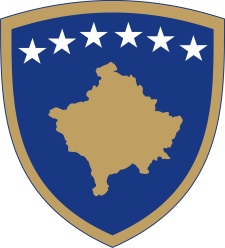 Republika e KosovësRepublika Kosova - Republic of KosovoQeveria - Vlada – Government_____________________________________________________________________________  											Br. 01/32Datum: 25.09.2020Na osnovu člana 92 stav 4 i člana 93 stav (4) i člana 55 Ustava Republike Kosovo, u skladu sa članom 89 Zakona br. 04 / L-125 o zdravstvu, zakona br. 02 / L-109 o sprečavanju i suzbijanju zaraznih bolesti, člana 5 stav 2.4 i člana 10 zakona br. 07 / L-006 o sprečavanju i borbi protiv pandemije COVID-19 na teritoriji Republike Kosovo, na osnovu člana 4. Uredbe br. 06/2020 o oblastima administrativne odgovornosti Kancelarije premijera i ministarstava, izmenjenog i dopunjenog Uredbom br. 07/2020, u skladu sa članovima 17 i 19 Poslovnika Vlade Republike Kosovo br. 09/2011, u cilju sprovođenja Odluke Vlade Republike Kosovo br. 01/11, od 15. marta 2020. godine za proglašenje vanredne situacije za javno zdravlje, Vlada Republike Kosovo, na sastanku održanom 25. septembra 2020. godine, donosi sledeću:O D L U K U Za odobrenje zahteva Ministarstva zdravlja: Svi strani državljani koji ulaze u Republiku Kosovo (RKS), a koji dolaze iz visoko rizičnih zemalja, prema zvaničnom spisku ECDC-a (koji se ažurira svake dve nedelje), moraju da dokažu putem RT-PCR testa na Sars COV-2 da su zdravi od COVID-19, na osnovu principa reciprociteta, uz sledeće izuzetke: 1.1 Po ulasku preko međunarodnog aerodroma „Adem Jashari“ ne moraju imati negativan rezultat za test RT-PCR, s obzirom da će strani državljani samo proči kroz teritoriju RKS-a, i pod uslovom da na ulazu potpišu izjavu da će u roku od 3 sati napustiti teritoriju RKS-a.1.2. Prilikom ulaska na kopnene granične tačke, za izlazak kroz vazdušne tačke, sa međunarodnog aerodroma „Adem Jashari“ i kopnenih tačaka nije potrebna potvrda za negativni RT-PCR test, ali strani državljani su dužni da podnesu avionsku kartu i potpišu izjavu da će u roku od 3 sata napustiti teritoriju RKS;1.3. Profesionalni prevoznici (vozači) ne moraju da imaju negativan PCR test, pod uslovom da se poštuje protokol za međunarodni transport. 1.4. Za organizovani prevoz autobusom ili redovnom međunarodnom tranzitnom linijom nije potreban negativni RT-PCR test, pod uslovom da je potpisana deklaracija da će napustiti teritoriju RKS-a u roku od 5 sati;1.5. Strani državljani koji imaju dozvolu za privremeni ili stalni boravak u RKS, po ulasku u RKS moraju da podnesu potvrdu za negativni RT-PCR test, sačinjen najkasnije 72 sata pre ulaska u RKS;1.5.1. U slučaju  ne podnošenja dokaza o negativnom testu, strani državljani su obavezni da se samo izoluju 7 dana;1.6. Strani diplomati akreditovani u RKS kao i njihove porodice nije potrebno da imaju    potvrdu o negativnom  RT-PCR-u testu;1.7. Stranim državljanima kojima je zakazano lečenje u zdravstvenim ustanovama u RKS-u, mogu ući ako podnesu potvrdu za negativni TR-PCR test, izvršen najkasnije 72 sata pre ulaska u RKS i potvrdu o zakazanom terminu navedenog datuma, kju je bolnica izdala:1.8. Vlasnici ličnih dokumenata izdatih od RKS, ali sa adresama prebivališta u drugoj državi, po ulasku u RKS, moraju predočiti potvrdu za negativni RT-PCR test, izvršen najkasnije 72 sata pre ulaska u RKS. Obavezuju se zdravstvene ustanove da obnove zdravstvene usluge u skladu sa merama za zaštitu od COVID-19. Sve javne i privatne institucije u Republici Kosovo dužne su da upravljaju predstavljanje osoblja na poslu u skladu sa Priručnikom za zaštitu od širenja COVID 19. Merenje temperature je obavezno za sve prilikom ulaska u objekte;Svim subjektima koji pružaju gastronomske usluge (restorani, kafići i slično), na osnovu procene opštinske vlasti i da ispunjavaju uslove za rad poštujući mere zaštite od COVID – 19;Zabranjeno im je da rade od 23:00 do 05:00 sati na celoj teritoriji Republike Kosovo; Od 21:00 muzika je zabranjena u subjektima koji pružaju gastronomske usluge (restorani, kafići i slično);U to vreme mogu da rade poštujući udaljenost od 2 metra prostora  između stolova, kao i da drže dezinfekciona sredstva za ruke na svakom stolu koji mušterije mogu da koriste. Merenje temperature je obavezujuće za sve tokom ulaska u javnim i privatnim objektima. Zabranjuje se okupljanje građana na više od 5 ljudi na javnim trgovima, parkovima itd.. izuzev slučajeva dozvoljenim ovom odlukom. Sva ova okupljanja, uključujući privatna porodična okupljanja, zabranjena su, izuzev  slučajeva dozvoljenih ovom odlukom. Delatnost javnih pijaca vozila i životinja zabranjena je na celoj teritoriji Republike Kosovo.Klanje životinja je dozvoljeno u prostorijama namenjenim za klanje životinja. Građanima Republike Kosovo je dozvoljeno da učestvuju u verskim ceremonijama i aktivnostima, u verskim objektima i van njih, u skladu sa Priručnikom za zaštitu od širenja COVID19. Merenje temperature je obavezno za sve prilikom ulaska u objekte.  Sve javne i privatne ustanove dužne su da drže dezinfektante za ruke i maske za lice na pristupačnim mestima na ulazu u objekt, koje mogu koristiti zaposleni u ustanovama i posetioci.Sve javne i privatne institucije dužne su da postave pravila sa vidljivim znakovima na svakom ulazu u objekat (uključujući zabranu ulaska bez maski, obavezu poštovanja udaljenosti itd) u skladu sa Priručnikom za zaštitu od širenja COVID19.Delimično se dozvoljavaju kulturne aktivnosti podređenih institucija MKOS i opština; Pozorišta, Biblioteka, Filharmonija, Galerija, ansambala, baleta, bioskopa, omladinskih centara, muzeja, kulturnih centara, u grupama, koristeći samo 40% prostora / površine dotičnih objekata. Procenat koriščenja prostora važiće za sve aktivnosti kako u nastupima tako i u vežbama uvek na osnovu Priručnika za zaštitu od širenja COVID19; Merenje temperature je obavezno za sve prilikom ulaska u objekte;Dozvoljene su sportske aktivnosti u zatvorenom i otvorenim prostoru; Treninzi i takmičenja se mogu organizovati u pojedinačnim sportovima; u zatvorenom prostoru tokom treninga mogu učestvovati do 30 osoba, dok u organizaciji takmičenja može da učestvuje do 50 osoba, uvek na osnovu Priručnika za zaštitu od širenja COVID19. Merenje temperature je obavezno tokom ulaska u zatvorene sportske objekte kao i na otvorenim sportskim objektima;Dozvoljene su teretane i zatvoreni bazeni za pojedinačne rekreativne aktivnosti, u skladu sa Priručnikom za zaštitu od širenja COVID19. Merenje temperature je obavezno za sve prilikom ulaska u objekte; Svi subjekti koji pružaju javni prevoz (autobusi, kombiji, taksiji) treba da rade s’prepolovljenim kapacitetom u pogledu broja putnika koje prevoze kako bi omogućili potreban prostor za svakog putnika.Od svih opština se zahteva da u potpunosti reaktiviraju svoje lokalne štabove.Za obavljanje delatnosti javnih i privatnih obdaništa na celoj teritoriji Republike Kosovo, zahtevaju se procena i nadzor opštinskih vlasti, u skladu sa Priručnikom za zaštitu od širenja COVID19. Merenje temperature je obavezno za sve prilikom ulaska u objekteMinistar Zdravlja dužan je da odmah donese odluku o opštim merama zaštite od pandemije COVID-19 (uključujući upotrebu maski) u skladu sa Zakonom br. 07/l-006 o sprečavanju i kontroli pandemije COVID-19;Ukida se Odluka br.01/17 od 28. jula 2020;Relevantne institucije Republike Kosovo dužne su da preduzmu potrebne mere za sprovođenje ove odluke.Odluka stupa na snagu danom potpisivanja;O b r a z l o ž e nj eS obzirom da imamo promenu epidemioloških okolnosti sa COVID-19 u RKS, kao i uzimajući u obzir stupanje na snagu Zakona br. 07/l-006 o sprečavanju i suzbijanju pandemije COVID-19 na teritoriji Republike Kosovo, ministar zdravlja je ovlašćen da donosi Odluke o opštim merama zaštite od COVID-19, pa je stoga odlučeno kao u dispozitivu ove Odluke.                                                                                                        Avdullah Hoti                                                                                  _____________________________                                                                                  		 Premijer Republike KosovoDostaviti:Zamenicima MinistaraSvim ministarstvima (Ministrima)Inspektoratima;Generalnom Sekretaru të KP-aArhivi VladeRepublika e KosovësRepublika Kosova - Republic of KosovoQeveria - Vlada - GovernmentBr. 02/30                Datum: 25.09.2020U skladu sa članom 92, stav 4 i članom 93 stav (4) Ustava Republike Kosova, članom 29 Zakona Br. 03/L-048 o upravljanju javnim finansijama i odgovornosti, izmenjenog i dopunjenog Zakonom  Br. 03/L-221, Zakonom Br. 04/L-116, i Zakonom Br. 04/L-194, sa Zakonom Br. 05/L-063 i sa Zakonom Br. 05/L-007, na osnovu člana 4 Pravilnika Br. 06/2020 o oblastima Adminstrativne dgovornosti Kancelarije premijera i ministarstava, izmenjenog i dopunjenog Pravilnikom 07/2020 u skladu sa članom 17 i 19 Poslovnika Vlade Republike Kosovo Br. 09/2011, Vlada Republike Kosova, na sastanku održanom _25.septembra 2020, donosi sledeču:O D L U K UDodeljuju se dodatna finansijska sredstva u vrednosti od 3,989,423 € (tri miliona i devetsto osamdeset i devet hiljada i četristotina dvadeset i tri €) prema zahtevu Ministrastva unutrašnjih poslova/Policije Kosova, za povećani radni angažman i sa produženim radnim vremenom policijskih službenika na terenu, koji su neposredno izloženi pandemiji covid-19: za isplaćivanje dodatnih sati za neisplaćenu razliku sati iznad dozvoljene norme (40 radnih sati) nastalih posle  15 marta 2020, u ukupnom iznosu od  4,792,046 € (četiri miliona i sedam stotina devedeset i dve hiljade i četrdeset i šest  €) kao što sledi: 50% ovih sredstava (u izosu od 2,396,023 Evra) bice isplačena sa platom septembra meseca 2020 godine, dok Ostali deo u sledećim mesecima u zavisnosti od sredstava koji su u raspolaganju na kategoriji za plate i dodatke.; Za isplatu dodatka na osnovnu zaradu u iznosu od 100 evra mesečno, za mesece jul, avgust i septembar 2020. godine, u ukupnom iznosu od 1.593.400 evra (Milion petsto devedeset i tri hiljade četiri stotine €).Financijska sredstva iz tačke 1. ove odluke će se uzeti iz prethodne raspodele u iznosu od 1,593,400 € pod -programa 300 – Administrativne usluge, ekonomska kategorija “Plate i dodatci” kao i drugi deo u izosu od  2,396,023 € će se uzeti iz pod-programa predvidjeni troskovi sa kodom 232, kategorija troskova rezerve.  Uplata dodatnih sati kao i dodatka na platu prema tački 1 ove odluke izvršiće se na osnovu spisaka prilozenih ovoj odluci, odobrenoj od strane Ministra i generalnog sekretara Ministarstva unutrasnjih poslova, koji potvrđuju usaglašenost imena koji je pripremio i odobrio generalni direktor kosovske policije, u ulozi glavnog administrativnog službenika, prema kriterijumima navedenim u tački 1. ove odluke. Liste prema tački 3 ove odluke, za iznos prema tački 1.1.1 biće isplačene od Trezora preko sistema uplate sa platom za septembar mesec 2020 godine. Isplata spiskova prema tački 1.1.2 ove odluke, izvršiće se prema proceduri predvidjenoj u tački 3 ove odluke, nakon što će Vlada Republike Kosova odobriti posebnom odlukom zaostalu isplatu, i odredivši i izvore ovog financiranja. Obavezuje se Ministarstvo Finansija, Trezor Kosova, Ministarstvo unutrašnjih poslova i Policija Kosova da sprovedu ovu odluku. Odluka stupa na snagu na dan potpisivanja.                                                                                           Avdullah HOTI                                                                                            __________________________________                                                                                             Premijer Vlade Republike Kosovo Dostaviti:Zamenicima Premijera Svim ministarstvima (ministrima)Generanom Sekretaru KP Arhivi Vlade 